Stevens Student Services Scholarship Search Sites: Updated September 2022https://www.builddakotascholarships.com/ https://bigfuture.collegeboard.org/scholarship-search www.scholarships.com www.college-scholarships.comwww.petersons.comwww.Cappex.com www.GoingMerry.comhttps://www.sdbor.edu/student-information/scholarships/Pages/default.aspxwww.ed.govwww.fastweb.comwww.fafsa.ed.govwww.indian-affairs.orgwww.back2college.comwww.elks.orgwww.free-4U.comwww.aises.org www.collegefund.org (American Indian College Fund)www.chegg.comwww.itcnet.org (Intertribal Timber Council)www.unigo.comwww.tuitionfundingsources.comwww.sdphcc.org (SD Assoc. of Plumbing, Heating & Cooling Contractors, Inc.)www.mckelveyfoundation.orgwww.kfcscholars.orgwww.militaryscholar.org (military dependents)www.smartscholar.com Individual colleges award scholarships as well and some have scholarship applications that are separate from the admissions application.  Be sure that you are applying for scholarships to the college you are planning to attend.There is NOT a limit to the amount of scholarship money you can take with you to college, so you should be applying for any and all scholarships that you qualify for!Scholarship lists and updates are available here: Scholarships  Check for new additions and watch deadlines 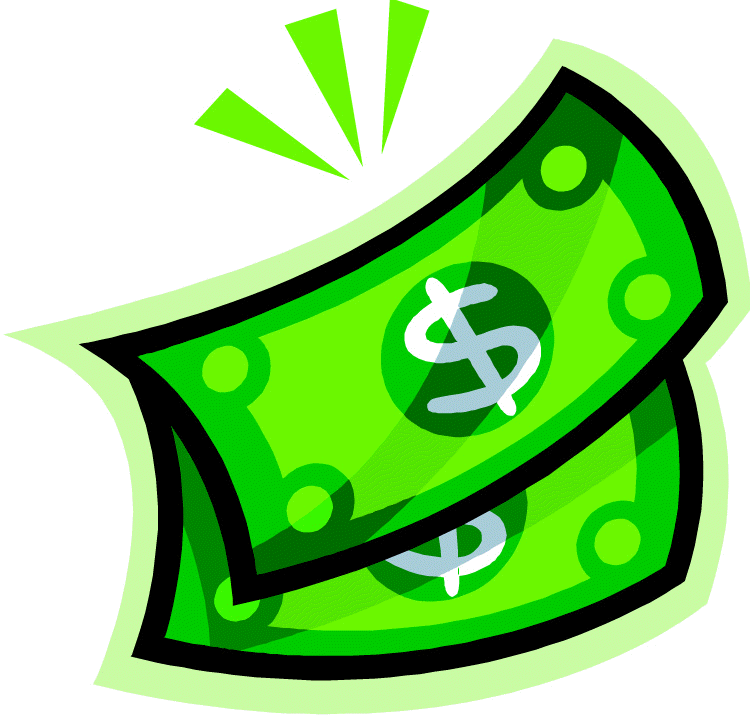 